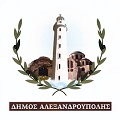 ΕΛΛΗΝΙΚΗ ΔΗΜΟΚΡΑΤΙΑ				    Αλεξανδρούπολη    31-8-2021ΝΟΜΟΣ ΕΒΡΟΥ					                         ΔΗΜΟΣ ΑΛΕΞΑΝΔΡΟΥΠΟΛΗΣ                                   Αριθ. Πρωτ.: 26795Δ/ΝΣΗ ΔΙΟΙΚΗΤΙΚΩΝ ΥΠΗΡΕΣΙΩΝ Ταχ. Δ/νση	 :  Λ. ΔΗΜΟΚΡΑΤΙΑΣ 306        Ταχ. Κωδ.	 :  68132 ΑΛΕΞΑΝΔΡΟΥΠΟΛΗ             Πληροφορίες      :  Καδόγλου Κ.Τηλέφωνα	 :  2551064101ΤΕΛΙΚΟΣ ΠΙΝΑΚΑΣ ΕΠΙΛΟΓΗΣ (ΜΕΡΙΚΗΣ ΑΠΑΣΧΟΛΗΣΗΣ) ΑΝΑΚΟΙΝΩΣΗΣ 24589/10.8.2021ΣΥΜΦΩΝΑ ΤΗΝ ΑΝΑΚΟΙΝΩΣΗ 24589/10-8-2021 ΜΕ  ΚΑΤΑΛΗΚΤΙΚΗ ΗΜΕΡΟΜΗΝΙΑ ΥΠΟΒΟΛΗΣ THN 17.8.2021 ΓΙΑ ΤΗΝ ΠΡΟΣΛΗΨΗ ΠΡΟΣΩΠΙΚΟΥ ΜΕ ΣΧΕΣΗ ΙΔΟΧ ΣΥΝΟΛΙΚΑ ΕΒΔΟΜΗΝΤΑ ΟΚΤΩ (78) ΑΤΟΜΩΝ ΣΕ ΥΠΗΡΕΣΙΕΣ ΚΑΘΑΡΙΣΜΟΥ ΣΧΟΛΙΚΩΝ ΜΟΝΑΔΩΝ ΔΗΜΟΥ ΑΛΕΞΑΝΔΡΟΥΠΟΛΗΣ  ΔΙΔΑΚΤΙΚΟΥ ΕΤΟΥΣ 2021-2022.Οι τελικοί πίνακες αναρτώνται στον πίνακα ανακοινώσεων του δημοτικού καταστήματος και στην ιστοσελίδα www.alexpolis.gr Ο  ΔΗΜΑΡΧΟΣΙΩΑΝΝΗΣ  ΖΑΜΠΟΥΚΗΣΣΕΙΡΑ ΕΠΙΛΟΓΗΣΑΡΙΘΜΟΣ ΠΡΩΤΟΚΟΛΛΟΥΕΠΩΝΥΜΟ    ΟΝΟΜΑΣΥΝΟΛΟ ΒΑΘΜΟΛΟΓΙΑΣ125022ΚΑΡΑΓΓΕΛΗΛΑΜΠΡΙΝΗ2463,5225058,24879ΜΠΑΤΑΡΛΗΑΛΕΞΑΝΔΡΑ703325394ΓΚΡΕΚΙΔΟΥΜΑΡΙΑ143425024ΚΟΥΚΟΥΡΙΚΟΥΘΕΟΔΟΣΙΑ130525367ΑΛΗΑΗΣΕΡΕ100625371ΚΑΡΑΜΠΑΪΡΑΜΣΕΒΗΜ72725381ΝΕΡΑΝΤΖΑΚΗΕΛΕΝΗ70825372ΚΑΔΗΡ ΟΓΛΟΥΜΠΕΔΡΙΕ65